					Volunteer ApplicationPersonal InformationEducationCollege/University Name: __________________________________   Degree: ____________Major Program: ___________________________   Minor(s): ________________________Are you currently a student at this institution?       YES       NO               Year:  FR   SO    JR   SRAre you volunteering as part of a service learning requirement?      YES       NOIf yes, who is your instructor?Instructor Name: _________________________________Instructor Telephone Number: (___) ____-_______Will there be any special assignments or requirements for service learning?  YES       NOPlease describe: ____________________________________________________________________________________________________________________________________________________________Related Work/Volunteer ExperiencePlease describe duties:____________________________________________________________________________________________________________________________________________________________Please describe duties:____________________________________________________________________________________________________________________________________________________________Hobbies/Interests/Special Skills:Please list any hobbies, interests, or special skills that you have that pertain to volunteering with our organization: ____________________________________________________________________________________________________________________________________________________________What areas of the hospital would you be interested in working with?______________________________________________________________________________ How did you hear about volunteer opportunities at GRHS?______________________________________________________________________________Volunteer Services:How often would you like to volunteer? How long of a commitment can you make as a volunteer?What date are you available to begin? _________________________What days/times are you available to volunteer? ______________________________________________________________________________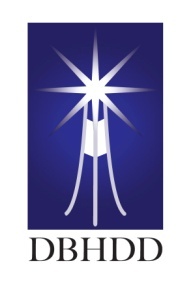  of Behavioral Health & Developmental DisabilitiesJudy Fitzgerald, Commissioner   at SavannahVolunteer Services 31406 912-356-2011 Last Name: ____________________________First Name: ____________________Street Address: _________________________Telephone Number: (___) ____-_____                          _________________________City: _____________________   State: ______Email Address: __________________Zip Code: ____________Date of Birth: ___________Emergency Contact: _____________________Relationship: __________________Phone Number: (___) _____ -______Is English your first language?  YES    NOIf no, what is? _________________Do you speak any other languages fluently? YES      NOIf yes, which ones? _____________________________Employer/Organization Name: _______________________________Employer/Organization Name: _______________________________Street Address: _________________________Telephone Number: (___) ____-_____                          _________________________City: _____________________   State: ______Position: _________________________Zip Code: ____________Dates: ___________  to ______________Employer/Organization Name: _______________________________Employer/Organization Name: _______________________________Street Address: _________________________Telephone Number: (___) ____-_____                          _________________________City: _____________________   State: ______Position: _________________________Zip Code: ____________Dates: ___________  to ___________________ 1-2 x per month_____ 1 x a week_____ 2 x a week_____ more than 2 x a week_____ 3 months_____ 6 months_____ 9 months_____ more than a week